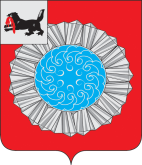 Российская  ФедерацияИркутская областьСлюдянский муниципальный районДУМА СЛЮДЯНСКОГО МУНИЦИПАЛЬНОГО РАЙОНАР Е Ш Е Н И Ег. СлюдянкаПринято районной Думой 28 октября 2021 года  Об утверждении Порядка определения территории, части территории Слюдянскогомуниципального района, предназначенной для реализации инициативных проектов          В соответствии со статьей 26.1 Федерального закона от 06.10.2003 года № 131-ФЗ «Об общих принципах организации местного самоуправления в Российской Федерации», руководствуясь пунктом 1 статьи 16.1, статьями 31, 48 Устава Слюдянского муниципального района, зарегистрированного постановлением Губернатора Иркутской области от 30.06.2005 г. №303-п,  регистрационный №14-3,РАЙОННАЯ ДУМА РЕШИЛА:Утвердить Порядок определения территории, части территории Слюдянского муниципального района, предназначенной для реализации инициативных проектов (прилагается).Настоящее решение вступает в силу на следующий день после его официального опубликования.Опубликовать настоящее решение в специальном выпуске газеты «Славное море», а также разместить на официальном сайте администрации Слюдянского муниципального района в информационно-телекоммуникационной сети «Интернет».Мэр Слюдянского муниципального района                                                   А.Г. ШульцПредседатель ДумыСлюдянского муниципального района                                                            А.В. Николаевот  28 октября 2021 года № 55 – VII рдУтвержденрешением ДумыСлюдянского муниципального района от 28.10.2021г. №55 – VII рдПОРЯДОКопределения территории или части территории Слюдянского муниципального района, предназначенной для реализации инициативных проектов1.Общие положения1.1.	Настоящий порядок разработан в соответствии со статьей 26.1 Федерального закона от 06.10.2003 года № 131-ФЗ «Об общих принципах организации местного самоуправления в Российской Федерации» и устанавливает процедуру определения территории или части территории Слюдянского муниципального района (далее – территория), на которой могут реализовываться инициативные проекты.1.2. Для целей настоящего Порядка инициативный проект – проект, внесенный в администрацию Слюдянского муниципального района (далее – администрация), посредством которого обеспечивается реализация мероприятий, имеющих приоритетное значение для жителей Слюдянского муниципального района или его части по решению вопросов местного значения или иных вопросов, право решения которых предоставлено органам местного самоуправления Слюдянского муниципального района (далее – инициативный проект);1.3. Территория, на которой могут реализовываться инициативные проекты, устанавливается постановлением администрации.1.4. С заявлением об определении территории, части территории, на которой может реализовываться инициативный проект, вправе обратиться инициаторы проекта:1) инициативная группа численностью не менее 10 граждан, достигших шестнадцатилетнего возраста и проживающих на территории муниципального района (далее – инициативная группа граждан);2) органы территориального общественного самоуправления;3) староста сельского населенного пункта;4) общественная палата Слюдянского муниципального района (далее – общественная палата);5) общественные организации или их структурные подразделения, осуществляющие деятельность на территории муниципального района;6) юридические лица и (или) индивидуальные предприниматели, осуществляющие деятельность на территории муниципального района.1.5.	Инициативные проекты могут реализовываться в границах Слюдянского муниципального района в пределах следующих территорий проживания граждан:1)	в границах территорий территориального общественного самоуправления;2) группы жилых домов;3) жилого микрорайона;4) иных территорий проживания граждан.2. Порядок внесения и рассмотрения заявления об определении территории, на которой может реализовываться инициативный проект2.1. Для установления территории, на которой могут реализовываться инициативные проекты, инициатор проекта обращается в администрацию с заявлением об определении территории, на которой планирует реализовывать инициативный проект с описанием ее границ.2.2. Заявление об определении территории, на которой планируется реализовывать инициативный проект, подписывается инициаторами проекта.     В случае, если инициатором проекта является инициативная группа, заявление подписывается всеми членами инициативной группы, с указанием фамилий, имен, отчеств, контактных телефонов.2.3.	К заявлению инициатор проекта прилагает следующие документы:1) краткое описание инициативного проекта;2) копию протокола собрания инициативной группы о принятии решения о внесении в администрацию инициативного проекта и определении территории, на которой предлагается его реализация.2.4.	Администрация в течение 15 календарный дней со дня поступления заявления принимает решение:1)	об определении границ территории, на которой планируется реализовывать инициативный проект;2)	об отказе в определении границ территории, на которой планируется реализовывать инициативный проект.2.5.	Решение об отказе в определении границ территории, на которой предлагается реализовывать инициативный проект, принимается в следующих случаях:1)	территория выходит за пределы территории Слюдянского муниципального района;2)	запрашиваемая территория предоставлена в установленном порядке иным пользователям или находится в собственности;3)	в границах запрашиваемой территории реализуется иной инициативный проект;4)	виды разрешенного использования земельного участка на запрашиваемой территории не соответствует целям инициативного проекта;5)	реализация инициативного проекта на запрашиваемой территории противоречит нормам федерального, регионального либо муниципального законодательства.2.6.	О принятом решении инициатору проекта сообщается в письменном виде с обоснованием (в случае отказа) принятого решения.2.7.	При установлении случаев, указанных в части 2.5. настоящего Порядка, администрация вправе предложить инициаторам проекта иную территорию для реализации инициативного проекта.2.8.	Отказ в определении запрашиваемой для реализации инициативного проекта территории, не является препятствием к повторному представлению документов для определения указанной территории, при условии устранения препятствий, послуживших основанием для принятия администрацией соответствующего решения.Заключительные положения3.1. Решение администрации об отказе в определении территории, на которой планируется реализовывать инициативный проект, может быть обжаловано в установленном законодательством порядке.Мэр Слюдянского муниципального района                                                   А.Г. ШульцПредседатель ДумыСлюдянского муниципального района                                                            А.В. Николаев